LARA GIOVANNINI					       CONSULENTE DEL LAVORO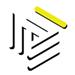                      VIA SANDRO PERTINI 32                                                                                             TEL 051 454116	        40068 SAN LAZZARO  DI SAVENA (BO)			                               FAX 051 455795									A TUTTI I CLIENTI									    LORO SEDECIRCOLARE N. 1/2017San Lazzaro di Savena, 20 Marzo 2017OGGETTO:   ABROGAZIONE  VOUCHER – BUONI LAVORO – D.L. 17 MARZO 2017 N. 25.E’ stato pubblicato nella Gazzetta Ufficiale n. 64 del 17 marzo 2017  il Decreto Legge N. 25 del 17 marzo 2017, con il quale il Governo ha voluto abrogare le disposizioni in materia di lavoro accessorio (voucher).Il D.L. all’art. 1 dispone  l’abrogazione degli articoli 48, 49 e 50 del D.Lgs. n. 81/2015 e, pertanto l’abrogazione della  fattispecie del lavoro accessorio.Ciò comporta che, già dal 17 marzo 2017 non è più possibile acquistare nuovi buoni lavoro per prestazioni di lavoro accessorio.Contestualmente, il secondo comma dell’art. 1 prevede l’istituzione di un periodo transitorio, in scadenza il 31 dicembre 2017, entro il quale i committenti potranno utilizzare, secondo le normali procedure, i buoni lavoro eventualmente già richiesti alla data di entrata in vigore del decreto in esame (17 marzo 2017) ma non ancora utilizzati.Il decreto legge n. 25 non riporta altre comunicazioni e si confida in un intervento del Ministero del Lavoro per avere maggiori informazioni e dettagli che Vi comunicheremo prontamente.Restando a disposizione, si porgono cordiali saluti.								Studio Giovannini Lara 			P. IVA   01630701207  - CF.: GVNLRA68H46G467Q